หลังจากนั้นวางมือเหนือทุกคนภาวนาว่า :ข้าแต่พระเยซูเจ้าพระองค์ทรงเป็นความสว่างส่องโลกด้วยพระจิตแห่งความจริงโปรดให้บุคคลเหล่านี้หลุดพ้นจากการเป็นทาสแห่งความหลอกลวงขอพระองค์โปรดให้ผู้ได้รับเลือกเหล่านี้ปรารถนาแต่ความดีเพื่อสมจะรับศีลศักดิ์สิทธิ์ขอโปรดให้พวกเขาได้ชื่นชมในความสว่างของพระองค์ เพื่อมองเห็นได้เปรียบดั่งคนตาบอดที่ได้เห็นแสงสว่างโปรดให้ผู้ได้รับเลือกพิสูจน์ตนเองด้วยความเข้มแข็งและเป็นพยานยืนยันถึงความเชื่อ โดยปราศจากความกลัว อาศัยพระองค์ผู้ดำรงชีพตลอดนิรันดรทุกคน       อาแมนพิธีกรเชิญผู้ได้รับเลือกสรรออกจากวัดพระสงฆ์กล่าวกับผู้ได้รับเลือกสรร :ผู้ได้รับเลือกสรรที่รักจงไปเป็นสุขเถิดและเข้าร่วมกับเราในพิธีพิจารณาความตั้งใจครั้งต่อไปขอพระเป็นเจ้าสถิตกับท่านเสมอผู้ได้รับเลือก		อาแมนพิธีพิจารณาความตั้งใจครั้งที่ 2(อาทิตย์ที่ 4 เทศกาลมหาพรต)	หลังจากจบการเทศน์ พระสงฆ์เรียกผู้ได้รับเลือกสรรและพ่อแม่อุปถัมภ์ออกมายืนข้างหน้าพระสงฆ์ขอให้ทุกคนในวัดสวดภาวนาฝากตัวเอง และเพื่อผู้ได้รับเลือกสรรไว้ในพระหัตถ์ โดยให้ข้อคิดเตือนใจว่าเราสามารถเห็นตัวเราเองจริงๆ อาศัยแสงสว่างของพระเป็นเจ้า  จงพิจารณาตัว ด้วยการอุทิศตัวทั้งหมดแด่พระเป็นเจ้า เราทุกคนยังต้องการการชำระตนอย่างสม่ำเสมอ 	หลังจากนั้น พระสงฆ์หันมาหาผู้ได้รับเลือกสรร  ขอให้ทุกคนภาวนาเพื่อการกลับใจที่แท้จริงและอุทิศตนเองทั้งครบแด่พระเป็นเจ้าขอให้ผู้ได้รับเลือกคุกเข่าลง   โดยกล่าวว่า :  เชิญผู้ได้รับเลือกสรรคุกเข่าและสวดภาวนาบทภาวนาเพื่อผู้ได้รับเลือกขณะภาวนาให้พ่อแม่อุปถัมภ์วางมือขวาบนบ่าลูกอุปถัมภ์พระสงฆ์	ให้เราภาวนาเพื่อผู้ที่พระเป็นเจ้าทรงเรียกมา เพื่อพวกเขาจะได้		ซื่อสัตย์ต่อพระองค์และเป็นพยานยืนยันถึงพระวาจาอันทรงชีวิตผู้อ่าน 1	เพื่อให้ผู้ได้รับเลือกสรรมีความไว้ใจในพระคริสตเจ้าอย่างหมดหัวใจ	เพื่อพวกเขาจะได้พบกับอิสรภาพในใจและเก็บรักษาเอาไว้เสมอ									ให้เราภาวนาทุกคน   	โปรดสดับฟังเถิดพระเจ้าข้าผู้อ่าน 2	เพื่อผู้ได้รับการเลือกสรรจะได้ถวายพระสิริมงคลแด่พระเป็นเจ้า	เท่านั้น ด้วยการชอบไม้กางเขนที่คนอื่นมองว่าเป็นเรื่องโง่เขลาแก่
	ผู้ชาญฉลาดฝ่ายโลก   			ให้เราภาวนาทุกคน	โปรดสดับฟังเถิดพระเจ้าข้าผู้อ่าน 3	เพื่อผู้ได้รับเลือกสรรสามารถกำจัดความกลัวออกไป  และก้าวไปด้วย	ความมั่นใจอาศัยอำนาจของพระจิตเจ้า	ให้เราภาวนาทุกคน	โปรดสดับฟังเถิดพระเจ้าข้าผู้อ่าน 4	เพื่อผู้ได้รับเลือกสรรสามารถพบความศักดิ์สิทธิ์และยุติธรรมในองค์  	พระจิตเจ้า					ให้เราภาวนาทุกคน	โปรดสดับฟังเถิดพระเจ้าข้าผู้อ่าน 5	เพื่อผู้ทนทุกข์ทรมานจากการถูกเบียดเบียน  เพื่อเห็นแก่พระนามของ	พระคริสตเจ้าจะได้รับพละกำลังเข้มแข็งในองค์พระคริสตเจ้า  							ให้เราภาวนาทุกคน	โปรดสดับฟังเถิดพระเจ้าข้าผู้อ่าน 6	เพื่อครอบครัวและชนชาติต่างๆ ที่ถูกกีดกันไม่ให้เข้ามารับความเชื่อ
	จะได้รับอิสรภาพในการเชื่อถึงพระวาจา 	ให้เราภาวนาทุกคน	โปรดสดับฟังเถิดพระเจ้าข้าผู้อ่าน 7	เพื่อบุคคลที่เผชิญกับค่านิยมต่างๆ ของโลกสามารถมั่นคงอยู่ในความ	เชื่อตามจิตตารมณ์แห่งพระวาจา	          ให้เราภาวนาทุกคน	โปรดสดับฟังเถิดพระเจ้าข้าผู้อ่าน 8	เพื่อโลกของเราที่พระบิดาเจ้าทรงรักจะได้มาซึ่งอิสรภาพในจิตใจ	อย่างสมบูรณ์ในพระศาสนจักร 	        ให้เราภาวนาทุกคน	โปรดสดับฟังเถิดพระเจ้าข้าบทภาวนาละทิ้งความชั่วพระสงฆ์หันหน้ามาทางผู้ได้รับเลือกสรรพร้อมกับยื่นมือออก ภาวนาว่า : 	ข้าแต่พระบิดาผู้พระทัยดี	พระองค์ทรงนำคนบาปให้ได้เข้าสู่อาณาจักรแห่งความชอบธรรม	อาศัยความเชื่อในองค์พระบุตร	โปรดให้ผู้ได้รับเลือกเหล่านี้หลุดพ้นจากค่านิยมผิดๆ 	ที่ปิดบังเขาทั้งหลายอยู่	โปรดให้เขาทั้งหลายมั่นคงในความเชื่อเพื่อสมเป็นบุตรแห่งความสว่าง	ตลอดกาล	เราวอนขอทั้งนี้  อาศัยพระคริสตเจ้าพระเจ้าของข้าพเจ้าทั้งหลายทุกคน		อาแมนพระสงฆ์อวยพรผู้ได้รับเลือกสรรแต่ละคน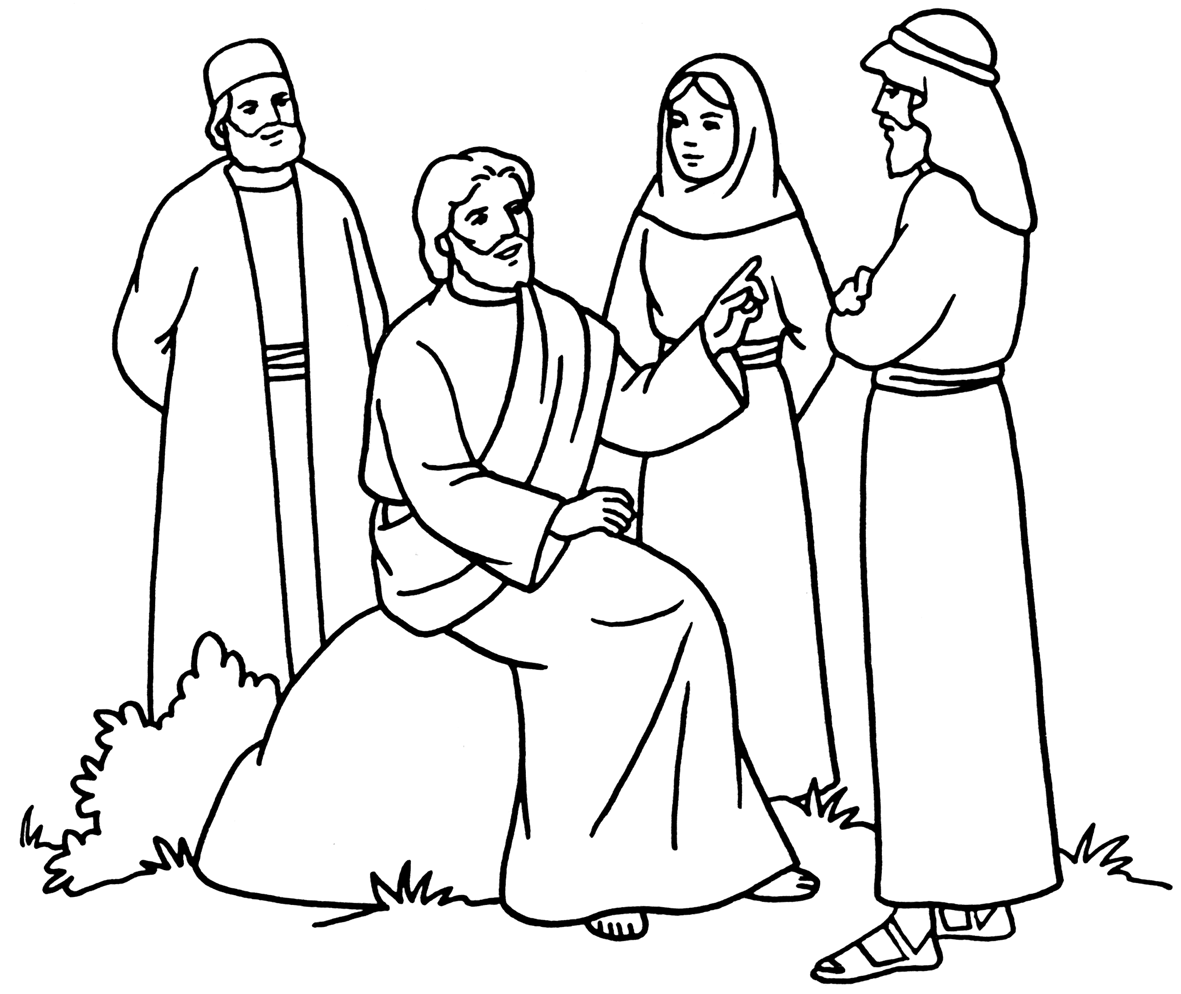 